Bosquejo de OseasOseas 1:1-3:5 – La esposa adúltera de Oseas, GomerOseas, Gomer, y sus hijos 		1:2-2:1El matrimonio del Señor con Israel	2:2-23El matrimonio restaurado de Oseas	3:1-5Oseas 4:1-14:9 – La esposa adultera de Oseas, IsraelAcusación, juicio, y misericordia*	4:1-6:3Acusación, juicio, y misericordia 	6:4-11:11Acusación, juicio, y misericordia	11:12-14:9 *Esta estructura triple se vuelve aparente en el texto a través de algunas palabras claves. Frases como «presentar cargos», «acusar», «alegar» y «contender con» comienzan las acusaciones de pecado. Frases como «tocar la bocina» y «tocar la trompeta» muestran el juicio de Dios contra el pecado. Y frases como «todavía», «después» y otras palabras de transición como «andaré», «volveré» y «vuelve, oh Israel» indican las promesas de misericordia de Dios.Bosquejo de JoelJoel 1:1-2:17 – El día del Señor en el juicoA.	E llamado al lamento		1:1-2:11B.	El llamado al arrepentimiento	2:12-17Joel 2:18-3:21 – El día del Señor en la graciaLa promesa de salvación	2:18-32La promesa de justicia	3:1-16La promesa de restauración	3:17-21Observe la línea de pensamiento del evangelio a través del libro: lamentación por el pecado seguida del arrepentimiento del pecado que resulta en la salvación y una relación restaurada con Dios.Primera edición en español: 2019Copyright © 2019 por 9Marks para esta versión españolaSeminario Básico—Panorama del A.T.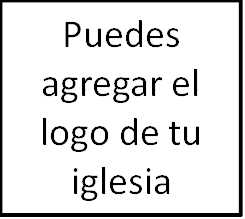 Clase 17: Oseas y JoelIntroducción a los Profetas MenoresOSEAS Contexto, bosquejo y tema Oseas 1-3La extraña historia de amor.Oseas 4-14El desafío del amor: El pecado.La recuperación del amor: El arrepentimiento.La esperanza del amor: La restauración.JOELContexto y temaJoel 1:1-2:11—El llamado al lamento.Joel 2:12-2:17—El llamado al arrepentimiento.Joel 2:18-2:32— La promesa de salvación.Joel 3:1-3:16—La promesa de justicia.Joel 3:17-3:21—El llamado al lamento.